Электронные информационные ресурсы, доступные в локальной сети Гродненского государственного университета имени Янки Купалы в 2019 году«Scopus» – библиографическая и реферативная база данных и инструмент для отслеживания цитируемости статей, опубликованных в научных изданиях. Индексирует 18 тыс. названий научных изданий по техническим, медицинским и гуманитарным наукам 5 тыс. издателей. База данных индексирует научные журналы, материалы конференций и серийные книжные издания. 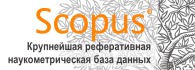 Наукометрический аппарат ScopusНаучные ресурсы, опубликованные после 1996 года, индексируются в базе данных Scopus вместе со списками статейных библиографий. Цитируемость в базе данных подсчитывается путём автоматизированного анализа содержания этих списков. Таким образом, в Scopus подсчитывается количество ссылок на все проиндексированные ресурсы, но только в ресурсах, опубликованных с 1996 года.Профили авторовДля авторов, которые опубликовали более одной статьи, в Scopus создаются индивидуальные учётные записи – профили авторов с уникальными идентификаторами авторов (Author ID). Эти профили предоставляют такую информацию, как варианты имени автора, перечень мест его работы, количество публикаций, годы публикационной активности, области исследований, ссылки на основных соавторов, общее число цитирований на публикации автора, общее количество источников, на которые ссылается автор, индекс Хирша автора и т.д. Профили учрежденийПо аналогии с профилями авторов, для учреждений, сотрудники которых опубликовали более одной статьи, в Scopus создаются профили с уникальными идентификаторами учреждений (Scopus Affiliation Identifier). Эти профили предоставляют такую информацию, как адрес учреждения, количество авторов-сотрудников учреждения, количество публикаций сотрудников, перечень основных названий изданий, в которых публикуются сотрудники учреждения, и диаграмма тематического распределения публикаций сотрудников учреждения.Профили журналовБаза данных Scopus предоставляет широкие возможности получения наукометрии и проведения автоматизированного анализа изданий. Инструмент Journal Analyzer позволяет проводить расширенный анализ научного уровня изданий (в том числе, сравнительный анализ нескольких изданий) по четырём основным показателям:общее число статей, опубликованных в издании в течение года;общее количество ссылок на издание в других изданиях в течение года;тренд года (отношение количества ссылок на издание к количеству статей, опубликованных в издании);процент статей, которые не были процитированы.Режим доступа: https://www.scopus.com/search/form.uri?display=basicТип ресурса: реферативный.Язык ресурса: интерфейс – русский/английский; документы – английский.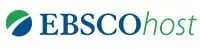 Пакет баз данных EBSCO содержит информацию по точным и гуманитарным наукам, юриспруденции, экономике, бизнесу, медицине, истории, искусству и др. В базах данных представлены рецензируемые научные журналы, многие из которых имеют высокий импакт-фактор, монографии, материалы конференций, протоколы исследований, справочные издания.БД, доступных в пакете EBSCO: Аcademic Search Complete, Business Source Complete, ERIC, Green FILE, Health Source – Consumer Edition, Health Source: Nursing / Academic Edition, MEDLINE, Master FILE Premier, Newspaper Source, Regional Business News.Режим доступа: http://search.ebscohost.com Тип ресурса: полнотекстовый.Язык ресурса: интерфейс – русский/английский; документы – английский.ЭБС «Университетская библиотека ONLINE» содержит русскоязычные образовательные ресурсы  по философии, истории, политологии, правоведению, экономике, естественным наукам, информационным технологиям, культурологии, психологии, социологии религии, филологическим наукам, литературоведению, искусствоведению и др. Представлены также полные тексты научных и научно-популярных изданий; произведений классической русской, немецкой, английской и американской художественной литературы; справочников, словарей, энциклопедий; иллюстрированных изданий по искусству и др.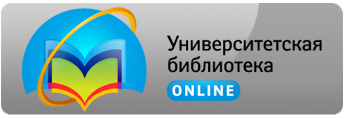 В период доступа Вы сможете  заходить на сайт http://www.biblioclub.ru/ и пользоваться всеми материалами, кроме отдельных издательских коллекций, в режиме постраничного просмотра.Доступ к материалам откроется после регистрации на сайте.  Для этого с любого компьютера в локальной сети университета нужно перейти по ссылке http://www.biblioclub.ru/ и зарегестрироваться.  Также Вы можете зарегестрироваться удаленно, зайдя на сайт http://www.biblioclub.ru/ с любого компьютера и при регистрации указать «Страну», «Город», «Пользователя библиотеки» (выберите «Гродненский государственный университет имени Янки Купалы») и «Тип профиля».После регистрации, используя свой логин и пароль,  Вы можете работать с ЭБС с любого компьютера или другого устройства. Регистрация в статусе «Преподаватель» дает возможность создания собственных курсов в ЭБС.Режим доступа: http://www.biblioclub.ru/Тип ресурса: полнотекстовый.Язык ресурса: русский, английский, немецкий.Коллекции произведений «Легендарные книги» в ЭБС электронного издательста Юрайт.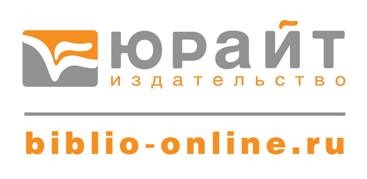 В этом разделе даётся вторая жизнь книгам прошлых лет, которые в силу давности издания, ограниченности тиражей или по иным причинам стали малодоступными, хотя их качество зачастую много выше, чем у современных учебников. Вы увидите не только учебные издания, но и классические научные труды, а также переводы, в том числе дореволюционные.Здесь же в серии «Читаем в оригинале» издаются на нескольких языках неадаптированные оригинальные тексты классиков науки, мировой литературы, а также английские оригиналы таких документов, как Лиссабонский договор, Устав ООН и т.д.Книги открыты в любое время для всех читателей. Эти издания можно использовать и для работы с первоисточниками и в научной работе и при изучении языков.Режим доступа: https://biblio-online.ruТип ресурса: полнотекстовый.Язык ресурса: русский. eLIBRARY.RU – крупнейшая в России электронная библиотека научных публикаций, обладающая богатыми возможностями поиска и получения информации. 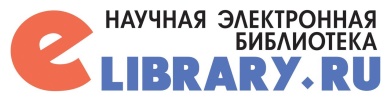 Библиотека интегрирована с Российским индексом научного цитирования (РИНЦ) – созданным по заказу Минобрнауки РФ бесплатным общедоступным инструментом измерения и анализа публикационной активности ученых и организаций. eLIBRARY.RU и РИНЦ разработаны и поддерживаются компанией «Научная электронная библиотека». С 2005 года eLIBRARY.RU начала работу с русскоязычными публикациями и ныне является ведущей электронной библиотекой научной периодики на русском языке в мире.Режим доступа: https://elibrary.ruТип ресурса: полнотекстовый.Тематика: универсальная.Электронно-библиотечная система «Лань» – это ресурс, включающий в себя как электронные версии книг ведущих издательств учебной и научной литературы (в том числе университетских издательств), так и электронные версии периодических изданий по различным областям знаний.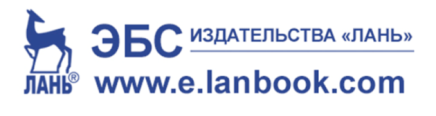 Особое внимание уделяется контенту, представленному на платформе ЭБС. Благодаря тщательному отбору пользователям доступна качественная учебная литература, которая является неотъемлемой частью образовательных процессов во многих учебных заведениях.Цель создания ресурса – обеспечение высших и средних профессиональных учебных заведений, научно-исследовательских организаций, научных и универсальных библиотек доступом к научной, учебной литературе и научной периодике по максимальному количеству профильных направлений, поэтому ассортимент электронно-библиотечной системы постоянно расширяется.ГрГУ им. Я.Купалы имеет доступ к коллекции книг  «Журналистика и медиа-бизнес» издательста «Флинта». Книги из данной коллекции можно просматривать, читать полный текст, скачивать и распечатывать до 10% всего объема документа.Все остальные издания, в том числе и журналы, доступны в виде библиографических описаний.Режим доступа: https://e.lanbook.com/books/27836#zurnalistika_i_media-biznes_0_headerТип ресурса: полнотекстовый/библиографический.Язык ресурса: русский.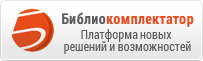 ЭБС Библиокомплектатор – уникальный ресурс, объединяющий лицензионную учебную и научную литературу, периодические издания, аудиокниги, видеокурсы, онлайн тесты по различным направлениям обучения. Общее количество публикаций на платформе сегодня составляет более 120 тысяч.ЭБС Библиокомплектатор позволит сделать вашу учебу и работу более легкой и интересной! На платформе вам доступны самые актуальные книги, которые невозможно найти в открытом доступе в сети интернет. Работая с ЭБС Библиокомплектатор, вы сможете экономить время и деньги на поиск и покупку изданий, рекомендуемых для обучения. При этом обращаться к системе и полным текстам книг возможно без каких-либо ограничений – 24 часа в сутки, 7 дней в неделю, с любого устройства.Работа в режиме онлайн доступна на сайте http://bibliocomplectator.ru. Переход к базе возможен после авторизации в локальной сети. После этого необходимо пройти личную регистрацию и в дальнейшем входить в ЭБС под своими учетными данными.После регистрации в ЭБС вам будут доступны некоторые сервисы сайта ЭБС IPRbooks  http://www.iprbookshop.ru/Режим доступа:  http://www.iprbookshop.ru/Тип ресурса: полнотекстовый.Язык ресурса: русский.Пакет баз данных одной из крупнейших российских компаний-агрегаторов и производителей информационных ресурсов «ИВИС» содержит электронные версии наиболее авторитетных журналов Российской академии наук по общественным и гуманитарным наукам, литературно-художественных журналов, периодических изданий по военной тематике, проблемам безопасности; новостные ленты мировых информационных агентств; полные тексты центральных и региональных газет Российской Федерации, Украины, стран СНГ и Балтии. 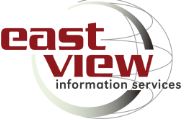 Читателям нашей библиотеки доступны издания по общественным и гуманитарным наукам – электронные версии ведущих российских периодических изданий по гуманитарным наукам.Режим доступа: https://dlib.eastview.com/browse/udb/4Тип ресурса: полнотекстовый.Язык ресурса: русский, украинский, английский.С 1 октября 2018 года по 1 апреля 2019 открыта подписка к реферативной базе данных ВИНИТИ РАН.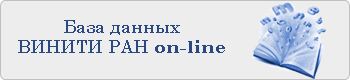 БД содержит реферативные материалы российских и зарубежных публикаций по естественным, точным и техническим наукам. БД ВИНИТИ РАН генерируется с 1981 г., обновляется ежемесячно, пополнение составляет около 1 млн. документов в год. БД включает 28 тематических фрагментов, состоящих из 217 разделов. Для проведения поиска одновременно по нескольким тематическим фрагментам, а также с целью навигации по БД ВИНИТИ генерируется единая Политематическая БД.Для входа на сайт необходим пароль, который будет выдан каждому факультету в информационном письме (один логин и пароль для всех сотрудников факультета). Для одной учетной записи доступно 4000 просмотров документов. Режим доступа:http://bd.viniti.ru/index.php?option=com_content&task=view&id=236&Itemid=101Тип ресурса: реферативный.Язык ресурса: русский, английский.Более подробная информация об электронных информационных ресурсах размещена на сайте научной библиотеки lib.grsu.by.По вопросам доступа к базам данных и электронно-библиотечным системам Вы можете обратиться в отдел библиотечных информационных технологий  (ул. Э. Ожешко, 22-116а; тел. 77-43-78).Электронные информационные ресурсы, доступные в локальной сети Гродненского государственного университета имени Янки Купалы в тестовом режимеТестовый доступ – это предоставление организации временного доступа в on-line режиме в диапазоне ее IP-адресов (локальной сети) к базам данных или информационным ресурсам. Цель тестового доступа: выявить необходимость приобретения предоставленного информационного ресурса. «Elgaronline» издательства «Edward Elgar Publishing»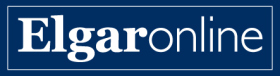 Издательство Edward Elgar Publishing – ведущее международное издательство академической и профессиональной литературы и онлайн-ресурсов. На платформе Elgaronline представлены:• научные исследовательские работы и монографии по юриспруденции, экономике и общественным наукам;• передовые  учебники по общественным наукам;• справочные издания: справочники, словари и энциклопедии.Тематика: менеджмент и управление, экономика и финансы, образование, окружающая среда, инновации и технологии, география, право и юриспруденция, политология, социология.Тип ресурса: полнотекстовый.Режим доступа: http://www.elgaronline.com/browse?access=user.Доступные для университета ресурсы помечены зеленым полным кружком (около 297 названий).Срок доступа: до  31 декабря 2019 г.Язык ресурса– английский.Polpred.com Обзор СМИ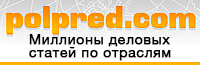 Архив важных публикаций собирается вручную. База данных с рубрикатором: 53 отрасли / 600 источников / 8 федеральных округов РФ / 235 стран и территорий / главные материалы / статьи и интервью 13000 первых лиц. Ежедневно тысяча новостей, полный текст на русском языке. Миллионы сюжетов информагентств и деловой прессы за 15 лет. Polpred.com открыт со всех компьютеров библиотеки и внутренней сети. Ссылка «Доступ из дома» в «шапке» polpred.Тип ресурса: полнотекстовый.Режим доступа: http://polpred.com/Срок доступа: до 14.10.2019 г.Язык ресурса – русский, английский.Более подробная информация об электронных информационных ресурсах размещена на сайте научной библиотеки lib.grsu.by.По вопросам доступа к базам данных и электронно-библиотечным системам Вы можете обратиться в отдел библиотечных информационных технологий  (ул. Э. Ожешко, 22-116а; тел. 77-43-78).